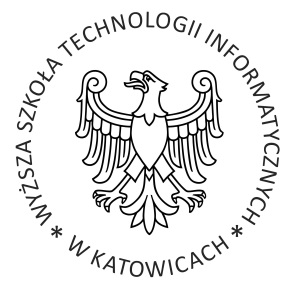 Wyższa Szkoła Technologii Informatycznych 
w Katowicachul. Mickiewicza 29, 40-085 Katowice
tel. +48 32 207 30 70/80/90  fax. +48 32 207 27 06
www.wsti.pl   info@wsti.pl
UCHWAŁA SENATU Nr 250/2021/2022
Wyższej Szkoły Technologii Informatycznych w Katowicachz dnia 23 marca 2022 rokuw sprawie przyjęcia dokumentu Warunki i tryb rekrutacji oraz formy studiów w Wyższej Szkole Technologii Informatycznych w Katowicach w roku akademickim 2023/2024§1Senat Wyższej Szkoły Technologii Informatycznych w Katowicach na podstawie ustawy 
z dnia 20 lipca 2018 r. Prawo o szkolnictwie wyższym i nauce (Dz.U. 2018 poz. 1668) przyjmuje dokument Warunki i tryb rekrutacji oraz formy studiów w Wyższej Szkole Technologii Informatycznych w Katowicach w roku akademickim 2023/2024. §2	Dokument Warunki i tryb rekrutacji oraz formy studiów w Wyższej Szkole Technologii Informatycznych w Katowicach w roku akademickim 2023/2024 stanowi załącznik do Uchwały.
Przewodniczący SenatuRektor WSTI w Katowicachdr Marian PawełczykWyższa Szkoła Technologii Informatycznych w Katowicach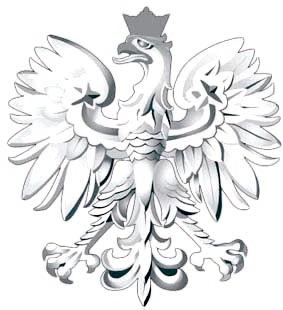 Warunki i tryb rekrutacji oraz formy studiów w Wyższej Szkole Technologii Informatycznych w Katowicachw roku akademickim 2023/2024Na podstawie:art. 28, art. 70, art. 71 oraz art. 72 Ustawy Prawo o szkolnictwie wyższym z dn. 20 lipca 2018 r. (Dz. U. 2018 poz. 1668 z późn. zm.), Rozporządzenia Ministra Nauki i Szkolnictwa Wyższego z dn. 27 września 2018 (Dz. U. poz. 1861z późn. zm.) oraz Statutu Wyższej Szkoły Technologii Informatycznych w Katowicach, Senat Wyższej Szkoły Technologii Informatycznych w Katowicach uchwala następujące zasady przyjmowania kandydatów na pierwszy rok studiów wyższych pierwszego i drugiego stopnia oraz studiów podyplomowych w roku akademickim 2023/2024.ROZDZIAŁ IWARUNKI FORMALNE§ 1Wyższa Szkoła Technologii Informatycznych w Katowicach jest niepubliczną szkołą wyższą, utworzoną na podstawie decyzji Ministra Edukacji Narodowej z dnia 6 października 2003 r. nr DSW 3-4001-665/JP/03 i wpisaną do rejestru uczelni niepublicznych i związków uczelni niepublicznych  pod numerem 288.Zasady przyjmowania na studia są zależne od trybu i warunków przyjęć określonych 
w roku akademickim 2023/2024 dla: trzy i pół letnich studiów zawodowych, prowadzonych w formie stacjonarnej 
i niestacjonarnej, dwuletnich uzupełniających studiów magisterskich, prowadzonych w formie stacjonarnej i niestacjonarnej, rocznych studiów podyplomowych. W roku 2023/2024 Uczelnia prowadzi rekrutację kandydatów na wydziale informatyki 
na kierunki: informatyka, studia pierwszego i drugiego stopnia i grafika, studia pierwszego stopnia oraz na studia podyplomowe na kierunkach: AutoCAD - projektowanie w środowisku 2D i 3DKomputerowa grafika wydawnicza i reklamowaAdministracja siecią komputerową MICROSOFTAdministracja siecią komputerową GNULINUXAdministracja siecią komputerową CISCOAnimacja 3D i cyfrowa edycja wideo w grafice reklamowejWirtualizacja systemów informatycznych w oparciu o MS Hyper-V oraz vMware vSphereSystemy wymiany informacji w oparciu o MS Exchange, MS Sharepoint 
oraz PostfixFotografia i cyfrowa edycja obrazu3a. Przyjęcie na studia może nastąpić także na podstawie wyników uzyskanych w procesie potwierdzania efektów uczenia się. Wykaz kierunków, na które może być prowadzona rekrutacja kandydatów w wyniku potwierdzania efektów uczenia się jest ogłaszana zarządzeniem Rektora. Szczegółowe zasady, warunki i tryb potwierdzania efektów uczenia określa Senat odrębną uchwałą. Ze względów organizacyjnych Władze Uczelni mogą podjąć decyzję o ustaleniu limitu przyjęć Kandydatów na studia.4a. Liczba studentów, którzy zostali przyjęci na studia na podstawie potwierdzenia efektów uczenia się, nie może być większa niż 20% ogólnej liczby studentów na danym kierunku, poziomie i profilu.Za obsługę administracyjną postępowania kwalifikacyjnego odpowiada jeden 
z pracowników administracyjnych dziekanatu Uczelni powołany przez Kierownika Dziekanatu.Do zadań pracownika wskazanego w ust. 6 należy:przyjmowanie zgłoszeń i kompletowanie dokumentów,wydawanie zaświadczeń o etapach w postępowaniu kwalifikacyjnym,sporządzanie sprawozdań z przeprowadzonej wśród kandydatów ankietyzacji,przyjmowanie zgłoszeń w formie elektronicznej i kompletowanie dokumentów.Do zadań Wydziałowej Komisji Rekrutacyjnej należy:przeprowadzenie postępowania rekrutacyjnego i ogłoszenie jego wyników,podejmowanie decyzji o przyjęciu lub nieprzyjęciu kandydata na studia,rozpatrywanie wszelkich kwestii spornych,sporządzanie sprawozdań z wyników postępowania rekrutacyjnego.Kandydaci niepełnosprawni i/lub przewlekle chorzy podlegają tej samej procedurze rekrutacji, co wszyscy inni kandydaci.W przypadku postępowania kwalifikacyjnego na kierunku grafika kandydaci mogą się ubiegać o przystosowanie formy i miejsca postępowania do potrzeb wynikających 
z niepełnosprawności.Forma i miejsce postępowania kwalifikacyjnego ustalane jest na podstawie indywidualnego wniosku kandydata oraz dostarczonej przez niego dokumentacji potwierdzającej rodzaj niepełnosprawności.§ 2W Wyższej Szkole Technologii Informatycznych w Katowicach mogą studiować     wyłącznie osoby posiadające Świadectwo dojrzałości – w przypadku Kandydatów 
na studia I stopnia – lub Dyplom ukończenia studiów –  w przypadku ubiegania się 
o przyjęcie na uzupełniające studia magisterskie lub studia podyplomowe, zgodnie 
z art. 69 ustawy Prawo o szkolnictwie wyższym i nauce.Osoby, które w dniu zapisu na studia nie ukończyły 18. roku życia są zobligowane do przedłożenia pisemnej zgody przedstawiciela ustawowego (rodzica/opiekuna prawnego). Obecność przedstawiciela ustawowego w czasie zapisu na studia nie jest konieczna. Fakt bycia przedstawicielem ustawowym powinien być potwierdzony np. poprzez przedłożenie odpisu skróconego aktu urodzenia. Laureaci i finaliści olimpiad przedmiotowych przyjmowani są na pierwszy rok studiów przez Wydziałową Komisję Rekrutacyjną w pierwszej kolejności. Wypełnienie ankiety-kwestionariusza i podpisanie deklaracji podjęcia nauki przez kandydata oznacza wyrażenie swoich preferencji i woli studiowania w Wyższej Szkole Technologii Informatycznych w Katowicach.§ 3Nauka w Szkole jest płatna.Informację o opłatach pobieranych przez Szkołę i terminach ich wnoszenia podaje się 
do wiadomości zainteresowanych w Umowie o świadczenie usług edukacyjnych.Wniesienie opłaty wpisowej jest warunkiem wpisania na listę studentów w przypadku studiów I i II stopnia oraz słuchaczy w przypadku studiów podyplomowych. Wysokość opłaty za przeprowadzenie rekrutacji określa Rozporządzenia Ministra Nauki 
i Szkolnictwa Wyższego z dn. 27 września 2018 (Dz. U. Poz. 1861, z późn. zm.).§ 4Kandydaci na studia stacjonarne i niestacjonarne pierwszego stopnia składają 
w Biurze Rekrutacji lub pocztą tradycyjna następujące dokumenty:poświadczoną przez Uczelnię kopię Świadectwa dojrzałości (oryginał lub odpis 
do wglądu) zgodnie z art. 69 ustawy Prawo o szkolnictwie wyższym i nauce,ankietę kandydata zgodną z § 15 rozporządzenia MNiSW w sprawie studiów, wraz z aktualną fotografią spełniającą wymagania obowiązujące przy wydawaniu dowodów osobistych,deklarację podjęcia studióworzeczenie lekarskie o zdolności do podjęcia studiów na obranym kierunku,orzeczenie o niepełnosprawności, jeżeli stopień niepełnosprawności został orzeczony,oświadczenie o ubezpieczeniu zdrowotnym, dowód dokonania opłaty wnoszonej przez osobę ubiegającą się o przyjęcie 
na studia.Postępowanie kwalifikacyjne na kierunek grafika prowadzone jest w oparciu o punkty przyznane za:rozmowę kwalifikacyjną, w tym z wiedzy z zakresu zagadnień związanych 
z kierunkiem studiówportfolioSzczegółowe informacje na temat sposobu przyznawania punktów, o których mowa w ust. 2 § 4 będą podane do wiadomości w dniu rozpoczęcia rekrutacji.Kandydat na studia II stopnia na kierunek informatyka powinien posiadać kwalifikacje 
I stopnia oraz kompetencje niezbędne do kontynuacji kształcenia na studiach II stopnia na tym kierunku, w szczególności posiadać uporządkowaną teoretyczną wiedzę na temat:struktur danych,algorytmów i złożoności obliczeniowej,architektury systemów komputerowych,systemów operacyjnych,technologii sieciowych,języków i paradygmatów programowania,grafiki komputerowej, baz danych,sztucznej inteligencji,inżynierii oprogramowania oraz systemów wbudowanych,posiadać wiedzę i umiejętności w zakresie:algorytmiki, projektowania i programowania obiektowego,cyklu życia systemów informatycznych,metod techniki i narzędzi stosowanych w złożoności obliczeniowej,budowy systemów komputerowych,systemów operacyjnych,sieci komputerowych,implementacji języków programowania,grafiki komputerowej,baz danych,sztucznej inteligencji,inżynierii oprogramowania oraz systemów wbudowanych,metod gromadzenia, przetwarzania i analizy danych.
Miernikami efektów kształcenia są:	
a) Dyplom ukończenia studiów inżynierskich na kierunku informatyka I stopnia 
lub kierunków pokrewnych, o ile w zestawie zakładanych efektów kształcenia 
były uwzględnione efekty związane z dyscyplinami: informatyka, automatyka 
i robotyka, elektronika, elektrotechnika, mechatronika, telekomunikacja, 
fizyka,

b) Dyplom ukończenia studiów I stopnia na innym kierunku, dla którego efekty kształcenia są zbieżne z efektami kształcenia oczekiwanymi od kandydatów określonych w pkt. 2,	
- jeżeli zbieżność jest niepełna, student zobowiązany będzie do uzupełnienia 
braków    kompetencyjnych poprzez zaliczenie w określonym terminie 
wskazanych przez Komisje Rekrutacyjną przedmiotów, w wymiarze 
nieprzekraczającym 30 ECTS, który jest granicą dopuszczalnej rozbieżności,	
c) O spełnieniu lub niespełnieniu przez kandydata warunków określonych 
w ust. 4 oraz 5a) i 5b) § 4 decyduje Komisja Rekrutacyjna.Senat Uczelni może wprowadzić w postępowaniu kwalifikacyjnym kryterium 
średniej oceny z przebiegu studiów I stopnia - jako dodatkowy warunek 
konieczny do spełnienia przez kandydata na studia II stopnia.
Kandydaci na studia stacjonarne i niestacjonarne drugiego stopnia składają 
w dziekanacie Szkoły, w Biurze Rekrutacji lub pocztą tradycyjna następujące dokumenty:poświadczoną przez Uczelnię kopię Dyplomu ukończenia studiów wraz 
z Suplementem do dyplomu (oryginał lub odpis do wglądu), zgodnie z art. 69 ustawy Prawo o szkolnictwie wyższym i nauce,ankietę kandydata zgodną z § 15 rozporządzenia MNiSW w sprawie studiów, wraz z aktualną fotografią spełniającą wymagania obowiązujące przy wydawaniu dowodów osobistych,deklarację podjęcia studióworzeczenie lekarskie o zdolności do podjęcia studiów na obranym kierunku,orzeczenie o niepełnosprawności, jeżeli stopień niepełnosprawności został orzeczony,oświadczenie o ubezpieczeniu zdrowotnym,dowód dokonania opłaty wnoszonej przez osobę ubiegającą się o przyjęcie na studia.Kandydaci na studia podyplomowe składają w dziekanacie Szkoły, w Biurze Rekrutacji lub pocztą tradycyjna następujące dokumenty:a) poświadczoną przez Uczelnię kopię dyplomu ukończenia studiów (oryginał lub odpis do wglądu) zgodnie z art. 69 ustawy Prawo o szkolnictwie wyższym i nauce,b) ankietę kandydata zgodną z § 15 rozporządzenia MNiSW w sprawie studiów, wraz z aktualną fotografią spełniającą wymagania obowiązujące przy wydawaniu dowodów osobistych,c) umowę edukacyjną,d) dowód dokonania opłaty wnoszonej przez osobę ubiegającą się o przyjęcie na studia podyplomowe.9. Zgodnie z art. 71 ustawy Prawo o szkolnictwie wyższym i nauce kandydaci rekrutujący się na studia na postawie wyników uzyskanych w  procesie potwierdzania efektów kształcenia składają w Biurze Rekrutacji poza wskazanymi w ust. 1 dokumentami, dokumenty określone w odrębnej uchwale Senatu i odbywa się w ramach harmonogramu rekrutacji. § 51. Przyjęcia do Wyższej Szkoły Technologii Informatycznych w Katowicach na semestr zimowy roku akademickiego 2023/2024 trwa od 15 maja do 30 września 2023 r.2. Przyjęcia do Wyższej Szkoły Technologii Informatycznych w Katowicach na semestr letni roku akademickiego 2023/2024 trwa od 15 grudnia 2023 r. do 29 lutego 2024 r.3. Uczelnia uwzględnia możliwość przeprowadzania rekrutacji uzupełniającej dla osób, które ubiegały się o przyjęcie na studia pierwszego stopnia lub jednolite studia magisterskie na danym kierunku studiów na rok akademicki, na który jest przeprowadzana rekrutacja, oraz których wynik egzaminu maturalnego z danego przedmiotu lub przedmiotów został podwyższony w wyniku weryfikacji sumy punktów lub odwołania, o których mowa w art. 44zzz ustawy z dnia 7 września 1991 r. o systemie oświaty.4. W przypadku dostępności miejsc, za zgodą Rektora Uczelni, termin zakończenia postępowania rekrutacyjnego może zostać przedłużony.
ROZDZIAŁ IITRYB POSTĘPOWANIA KWALIFIKACYJNEGO§ 6Wstęp na studia jest wolny.Przyjęcia na pierwszy rok studiów pierwszego i drugiego stopnia są dokonywane 
na podstawie ustalonego przez Rektora limitu miejsc dla kierunku i systemu studiowania.O przyjęciu na poszczególne stopnie i formy studiów na kierunku informatyka decyduje kolejność zgłoszeń i spełnienie warunków rekrutacji określonych w § 4. O przyjęciu na poszczególne formy studiów na kierunek grafika decydują wyniki postępowania kwalifikacyjnego oraz kolejność zgłoszeń i spełnienie warunków rekrutacji określonych w § 4.O przyjęciu na poszczególne kierunki studiów podyplomowych decyduje kolejność zgłoszeń i spełnienie warunków rekrutacji określonych w § 4. § 7Decyzję o przyjęciu na studia na kierunek Informatyka pierwszego 
i drugiego stopnia podejmuje Kanclerz i następuje w drodze wpisania na listę studentów.Decyzję o przyjęciu na studia na kierunek Grafika podejmuje Wydziałowa Komisja Rekrutacyjna i następuje w drodze wpisania na listę studentów.Decyzję o przyjęciu na studia podyplomowe podejmuje Kanclerz i następuje w drodze wpisania na listę studentów.Dla kandydatów przyjmowanych na studia w procesie rekrutacji oraz przyjmowanych na podstawie potwierdzenia efektów uczenia się, tworzy się wspólne listy studentów i listy osób nie przyjętych.§ 8W przypadku rekrutacji na semestr zimowy zarejestrowani kandydaci otrzymują zaproszenie na Inaugurację roku akademickiego.W przypadku rekrutacji na semestr letni zarejestrowani kandydaci otrzymują informację o konieczności zgłoszenia się do Dziekanatu Uczelni w celu dopełnienia formalności związanych z rozpoczęciem nauki.Regulamin Studiów jest podany do wiadomości Kandydatów i studentów przez publikację na stronie internetowej Szkoły: www.wsti.plROZDZIAŁ IIITRYB ODWOŁAWCZY§ 9Od decyzji administracyjnej o odmowie przyjęcia na studia, studentowi przysługuje prawo złożenia odwołania do Rektora. Odwołanie wnosi się w terminie 14 dni od dnia otrzymania decyzji w sprawie przyjęcia na studia.Decyzja Rektora jest ostateczna.Od decyzji Wydziałowej Komisji Rekrutacyjnej przysługuje odwołanie w terminie 
14 dni od daty doręczenia decyzji, do Uczelnianej Komisji Rekrutacyjnej.Podstawą odwołania od decyzji Wydziałowej Komisji Rekrutacyjnej może być jedynie wskazanie naruszenia warunków i trybu rekrutacji na studia.Po rozpatrzeniu odwołania, o którym mowa w ust. 3 § 8 decyzję podejmuje Uczelniana Komisja Rekrutacyjna. Decyzja ta jest ostateczna.Skład Komisji, zasady i tryb działania określają odpowiednio:dla Wydziałowej Komisji Rekrutacyjnej – kierownik podstawowej jednostki organizacyjnejdla Uczelnianej Komisji Rekrutacyjnej – Rektor.Od decyzji Rektora, o której mowa w ust. 2 § 8, przysługuje odwołanie do właściwego sądu administracyjnego zgodnie z ustawą z dnia 30 sierpnia 2002 r. Prawo 
o postępowaniu przed sądami administracyjnymi (Dz. U. Nr 153 poz. 1270) 
z późniejszymi zmianami.ROZDZIAŁ IVPRZEPISY KOŃCOWE§ 10Przyjęcie w poczet studentów Wyższej Szkoły Technologii Informatycznych 
w Katowicach następuje po złożeniu ślubowania, którego brzmienie określa Statut Uczelni, z chwilą wpisania na listę studentów.Obywatele polscy, którzy ukończyli szkołę średnią za granicą mogą ubiegać się 
w Wyższej Szkole Technologii Informatycznych w Katowicach o przyjęcie na studia pod warunkiem, że posiadane przez nich świadectwo dojrzałości jest równoważne ze świadectwem wydawanym w Polsce zgodnie z Ustawą z dnia 7 września 1991 r. o systemie oświaty (Dz.U. nr 95 poz. 425 z późń. zm.) na zasadach zgodnie z Rozporządzeniem Ministra Edukacji Narodowej z dnia 25 marca 2015 r. w sprawie postępowania w celu uznania świadectwa lub innego dokumentu albo potwierdzenia wykształcenia lub uprawnień do kontynuacji nauki uzyskanych 
w zagranicznym systemie oświaty (Dz. U. Poz. 447). Do składanych dokumentów należy dołączyć tłumaczenie świadectwa na język polski przez tłumacza przysięgłego (wpisanego na listę prowadzoną przez Ministra Sprawiedliwości).Obywatele polscy którzy ukończyli studia za granicą mogą ubiegać się 
w Wyższej Szkole Technologii Informatycznych w Katowicach o przyjęcie na studia II stopnia pod warunkiem, że posiadany przez nich dyplom jest uznany za równoważny odpowiedniemu polskiemu dyplomowi na podstawie umowy międzynarodowej określającej równoważność, a razie jej braku  w drodze nostryfikacji zgodnie z zasadami opisanymi w ustawie   Prawo o szkolnictwie wyższym z dn. 20 lipca 2018 r. (Dz. U. poz. 1668z późn. zm). Do składanych dokumentów należy dołączyć tłumaczenie dyplomu na język polski przez tłumacza przysięgłego (wpisanego na listę prowadzoną przez Ministra Sprawiedliwości).Cudzoziemcy mogą ubiegać się o przyjęcie na studia zgodnie z zasadami, o których mowa w dziale VIII ustawy Prawo o szkolnictwie wyższym z dn. 20 lipca 2018 r. (Dz. U. poz. 1668z późn. zm).Cudzoziemcy ubiegający się o przyjęcie na studia są zobowiązani złożyć oprócz dokumentów wymienionych w § 4  i na zasadach określonych w ust. 4 także certyfikat  potwierdzający znajomość języka polskiego na poziomie biegłości językowej co najmniej B2 wydany przez: a) Państwową Komisję do spraw Poświadczania Znajomości Języka Polskiego jako Obcego albo b) uprawnioną, przez Ministra właściwego ds. szkolnictwa wyższego i nauki, do organizowania egzaminów z języka polskiego jako obcego na określonym poziomie biegłości językowej: - polską lub zagraniczną szkołę wyższą prowadzącą studia w zakresie filologii polskiej albo - polski lub zagraniczny podmiot, który od co najmniej trzech lat prowadzi lektoraty lub zajęcia w zakresie nauczania języka polskiego lub języka polskiego jako obcego albo inne zajęcia dydaktyczne w języku polskim. Cudzoziemcy ubiegający się o przyjęcie na studia muszą posiadać wizę albo kartę pobytu albo inny dokument uprawniający do pobytu na terenie RP.Zasady i tryb przyjmowania kandydatów publikuje się w serwisie internetowym Uczelni i na tablicy ogłoszeń Uczelni.Załącznik nr 1 do Uchwały Senatu nr 250/2021/2022
z dnia 23 marca 2022 roku